Літаратурнае чытанне3 класНастаўнік: Ярома Вольга АляксандраўнаУрок 24.Тэма: Эдзі Агняцвет “Чаму ў трывозе Дзед Мароз?”Мэта: стварэнне спрыяльных умоў для паўнацэннага ўспрымання мастацкага твора Эдзі Агняцвет “Чаму ў трывозе Дзед Мароз?”Задачы:Удасканальваць навык правільнага вымаўлення гукаў і захавання акцэнталагічных норм пры чытанні.Узбагачаць слоўнікавы запас вучняў лексікай твора.Фарміравауь правільнае асэнсаванае, беглае і выразнае чытанне твора цэлымі словамі.Вучыць выказваць уласныя і аўтарскія адносіны да зместу твора, вызначаць галоўную думку.Выхоўваць беражлівыя адносіны да акружаючага асяроддзя.Абсталяванне:  падручнік М. В Жуковіч «Літаратурнае чытанне»,  3 клас; камп’ютар, электронная фізкультхвілінка для вачэй; малюнкі да слоўнікавай работы, зімы і Дзеда Мароза; партрэт Э.Агняцвет; табліца “Ацэнка чытання”; тэст; карткі з заданнямі; карткі для рэфлексіі – зімовае поле, сняжынкі, снегавікі, фанцік ад цукеркі.Ход урокаАрганізацыйны момантСтварэнне настрою на працуУрок бадзёра пачынаем.Я вам поспехаў жадаю!Тыя, хто прачнуўся рана – паківайце галавой.Тыя, хто хочуць даведацца нешта новае – папляскайце ў далоні.Хто хоча размаўляць з сябрамі – пацісніце адзін аднаму рукі.У каго добры настрой – усміхніцеся адзін аднаму.Зробім усё, каб захаваць добры настрой да канца ўрока!Праверка дамашняга задання- Дома вам патрэбна было подрыхтаваць пераказ твора “Ножык”.Пераказ тэксту А. Яюмовіча “Ножык” па пытаннях, змешчаных у падручніку (с.78)Ацэньванне вучняўПаведамленне тэмы і мэты ўрока - Ці добра рабіў Юра і яго сябры? Што можа стаць вынікам іх дзеянняў? (Можа загінуць жывая прырода, навакольнае асяроддзе)- Як тады будзе выглядаць усе вакол нас? (адказы вучняў)- Вось аб гэтым пісала ў сваім вершы Э.Агняцвет “Чаму ў трывозе Дзед мароз”, з якім мы зараз і пазнаемімся.Тэма урока і партрэт Э.Агняцвет на дошцы- Якія задачы паставім перад сабой? (адказы вучняў)Гукавая размінка - Спачатку подрыхтуемся да чытання. Паглядзіце на дошку, прачытайце выразна чыстагаворку:Ма-ма-ма – прыйшла халодная зіма.Ме-ме-ме – але рады мы зіме.Му-му-му – вельмі любім мы зіму.Падрыхтоўка да ўспрымання новага матэрыялуПаведамленне пра Э.Агняцвет (падрыхтаваў Суравец Цімур)Эдзі Агняцвет – паэтэса, перакладчыца, аўтар шматлікіх твораў для дзяцей. Вершы ваенных гадоў – аб родным краі і людзях, што змагаліся з варожым нашэсцем. Але ў аснове сваёй паэзія Эдзі Агняцвет аптымістычная, светлая. У яе асаблівае пачуццё прыроды, паэтэса па-свому адкрывае паэзію беларускага лесу. Чытанне верша настаўнікам- “Чаму ў трывозе Дзед мароз” - такая дзіўная назва для верша. Як думаеце, чаму яна такая незвычайная, аб чым можа быць гэты верш? (разважанне вучняў)- Ну зараз і праверым. Я прачытаю верш першы раз. А вы мне адкажеце на пытанне «Чаму Дзед Мароз раззлаваўся?»- Які настрой выклікау твор?- З якім пачуццем адносіцца паэт да акружаючай прыроды?- Чаму Дзед Мароз раззлаваўся? Што ён убачыў у лесе? (адказы дзяцей)Слоўнікавая работа - Ці ўсе словы былі зразумелымі для вас? З выкарыстаннем малюнкаўБЮРО ДАВЕДАК: Поўнач – мясцовасць з халодным, суровым кліматам.Пароша – першы снег, які толькі выпаў.Вушанка – цёплая, зімовая шапка.Фізкультхвілінка для вачэй “У зімнем лесе” з выкарыстаннем ПК Дзеці слухаюць музыку і сочаць за рухам аб’ектаў: сняжынкі, сава, воўк, ваверка, белы заяц і інш.Чытанне верша вучняміЧытанне хорам- Што казаў Дзед мароз, як толькі прыляцеў на паляну? (Не паляна – смецця воз!)Выразнае чытанне верша па асабістым плане - Будзем чытаць па аднаму слупку. Першы слупок чытаюсь дзяўчаты, другі - хлопчыкі. - Якім пытаннем задаецца дзед Мароз, калі заўважыў сваю паляну? (І якія дзікуны тут улетку бушавалі?)“Галава-хвост”  - Пагуляем ў гульню. Я пачынаю чытаць нейкі слупок, а вы хуценька знаходзіце яго канец і дачытваеце.Чытанне ўслых- Хто паспрабуе прычытаць ўвесь верш?(Адзнака чытаючым вучням па табліцы)Табліца “Ацэнка чытання”- Так чаго хоча Дзед Мароз больш усяго? Знайдзіце у тэксце і прачытайце.Фізкультхвілінка (пад музыку)Па зямельцы Дзед Мароз               хадьба на месцыПоўны мех сняжынак нёс.Рассяваў іх на палях,                       нахілыПа лясах і па лугах,Рассяваў па ўсіх сцяжынках            прысяданні  Зіхатлівыя сняжынкі,Каб святлей было на свеце,             паваротыКаб гулялі з імі дзеці.Аналіз зместу твора- Хто прыляцеў на паляну?- Што ўразіла Дзеда?- Якім успамінае Дзед Мароз гэты бор?- Хто вінаваты ў гэтых змяненнях?- Чаго хоча Дзед Мароз ад нас, людзей?- Чаму мы павінны берагчы прыроду?- На вашу думку, хто мог зрабіць так з палянай?- Аці зрабілі б вы так?Замацаванне новага матэрыялуТэстВерш называецца “Чаму сумуе Дзед Мароз”.        Так/НеАўтар верша Эдзі Агняцвет.           Так/НеЛюдзі трывожыліся за стан палянкі.            Так/НеДзед Мароз прыляцеў з поўначы.         Так/НеДзед Мароз убачыў на палянцы чысціню і парадак.      Так/НеУзаемаправерка па ключуРабота у парах- Устаўце патрэбныя склады так, каб атрымаліся словы.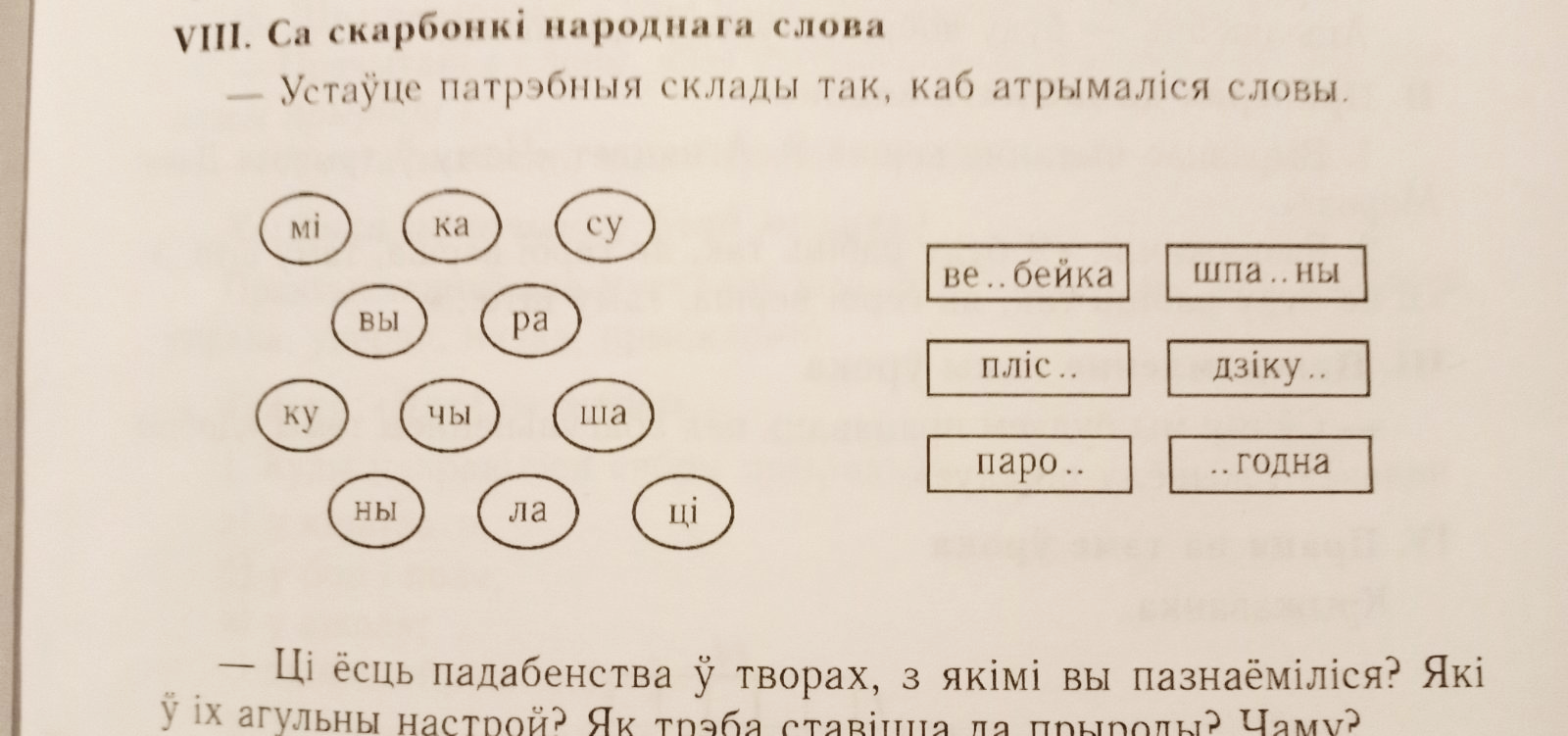 - Ці есць падабенства ў творах, з якімі вы пазнаеміліся? Які ў іх агульны настрой? Як трэба ставіцца да прыроды? Чаму?Падвядзенне вынікаў урока- З якім творам мы сёння пазнаёміліся?- Пра што гэты творы?- Што больш вам спадабалася на ўроку?Выстаўленне і каменціраванне адзнак.Дамашняе заданнес.79-80, выразнае чытанне вершаРэфлексія- А зараз мы зробім з вамі прыгожую і чыстую палянку:На дошцы малюнак зімовага поля. Вучні на дошку прымацоўваюць карткі.Калі вам было цікава на ўроку і ўсё зразумела – прымацуйце на полі снегавікаКалі не ўсё зразумела – сняжынкіКалі было сумна і не цікава – фанцік ад цукерак.- Вось якая палянка ў нас атрымалася.- Дзякую за працу!Ціха, гучнаМанатонна, выразнаЦі захоўваліся знакі прыпынкуПамылкі